Part 1 – Research and investigationRead the task sheet – specifically Project Conventions for this task. It’s different to the other ones. Pro tip: There are exactly 3 parts and at least 2 separate mind maps. There are other differences too – such as ongoing evaluations. Task specifications and ISMGs don’t match well in IA3. You have to do both.This document has been set up to meet the QCAA page length and page size requirements. Make sure you remove all of these scaffold notes after use.Start researching theory first, this is Unit 4 so it is new content and on your exam: https://digisoln.com/digital.html, specifically slideshows: 21 REST, 22 ENCRYPTION AND 27 OTHER THEORYRead the whole task sheet and scaffold before starting – some evaluations the come last require criteria to be set early on about security strategies, etc.A4 page for sample code snippets for core server-side code mechanisms (not the completed Web Application – e.g.: no Jinja) to illustrate ISMG "astute determination of code for the data conversion program". This might include:Use of a request module and endpoint URL, for URL request for a resource.Code for programmatic transformation of interchange formats, e.g.: JSON to DictionaryXML to TreeCSV to TableCode to parse resulting formats to extract data.Sanitization or error handlingFrom the start – annotate refinements made to code and keep any 'first attempts' so you can point out your refinements to code. This is a new, different evaluation criterion to IA2 or IA1 you will discover later.There are more pages later if this all does not fit. You can also use any left over room on the A3 sheets above.Part 2 – Data Exchange SolutionOn this first page, include another mind map. Once again the task sheet doesn’t match well to ISMG, but a mind map is required here.Again, the task sheet mentions ‘data flow relationships within and between systems’ for symbolisation, which could mean taking a process from Part 1 – Research and investigation and magnifying it (e.g., into a part there-of Level 2 DFD with data flow arrows labelled).Part 2 also mentions “Determine Prescribed and Self-determined criteria”. Perhaps consider adding to or elaborating, considering what Part 2 asks you to evaluate (see below)Code paste and annotate page 1.Avoid pasting any unnecessary or repeated code.The word "efficient" appears in the generation criteria on the ISMG. Point out where or how your code is efficient with comments / annotations
Any imported libraries not native to the default language install should be acknowledged and referenced. Code should be commented and / or annotated.Include both Python and Jinja2 code, and modularise your programming components (e.g., into application path routes for Python, or sections of content rendering for Jinja2).
Annotate refinements made to code throughout to evidence ISMG: "critical evaluation of impacts, coded components and a data exchange solution against essential prescribed and self-determined criteria to make discerning refinements of code and astute recommendations justified by data".Code paste and annotate page 2 (if needed)Code paste and annotate page 3 (if needed)Redact any code that doesn’t fit here and refer to it in writing or video demonstration.Part 3 – ImpactsRemaining pages, address ISMG criteria: “Evaluation of impacts, coded components and a data exchange solution against prescribed and self-determined criteria to make refinements of code and recommendations justified by data.” To do this:Recollect using screen shots, explanations of code development issues and resolutions, and test data from anecdotal or formative end user testing as data for justification of code refinements (past tense).Conduct quantitive (e.g. systems criteria – speed, viewport responsiveness, browser compatibility) and anecdotal (e.g. end user feedback) testing as data for justification of recommendations (future directions).Match refinements and recommendations (justified by data) wherever possible against prescribed and self-determined criteria.Generally criteria that succeeds will have refinements, while criteria that fails will have recommendations.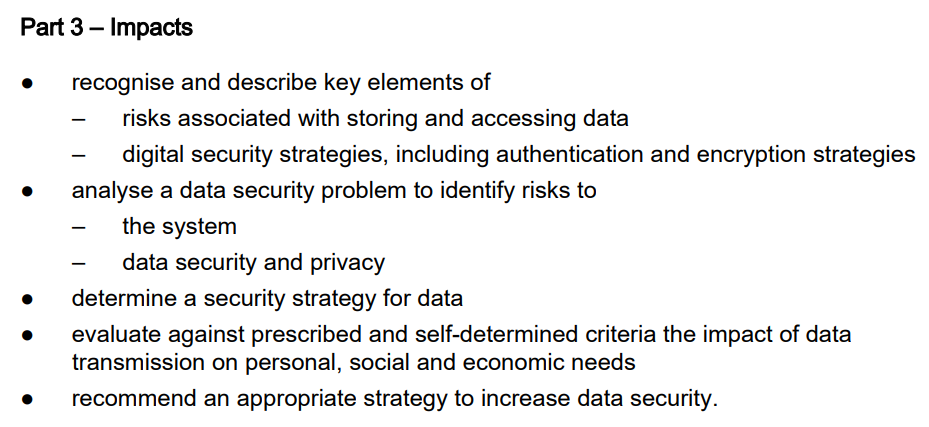 Continue with EvaluationFinish with proper academic referencing standards, both a reference list and in-text referencing. You must have at least 1 reference.AO1: Recognise and describe:Evidence your research retrieval and comprehension of:i. Key elements of an applicationRequired elements of your web application:Stimulus / technical proposal requirements / required functionality – use a Mind Map (yawn) and / or text box annotations to complement the mind mapThe QCAA sample uses a single GUI design for this. Unbelieveable, but true. Confirmers will likely be looking for it, since everyone is probably going to follow suit. Better draw up a few GUIs (sigh). Not as many as IA1 or IA2, and don’t annotate with useability or design principles this time. Annotate with explanations of the actual parts or components of the GUI instead – what they are for, how they work, event triggers, state changes, etc.Page 1 – mind mapPage 2 – GUIsTag both with:
“Recognition and Description of Key Elements of an Application”ii. Components of data exchange systemsFull stack diagram recognising and describing all hardware and software components involved in this ‘distributed’ system, showing exposed endpoints or live feeds, with annotations (aka. tech stack)Page 1 or 2 – full stack diagram – feel free to label this:“Recognition and Description of Components of Data Exchange Systems”ii. Components of data exchange systemsAO3: Analysis of data exchange problem – relate all of the information in both mindmap, GUIs and tech stack to the current problem and contextPage 1 or 2 – full stack diagram – feel free to label this:“Recognition and Description of Components of Data Exchange Systems”iii. Data security processesThis is pure research, which may include a summary of:encryption (via decryption key)transport layer encryption (SSL >> TLS) – more on the actual HTTP protocol laterauthorization (via signature, code or token)authorization vs authentication – difference?checksums (checking for data corruption)hashing (checking for malicious interference)Page 1 or 2 (wherever there is room) – in a floating text field titled:“Recognition and Description of Data Security Processes”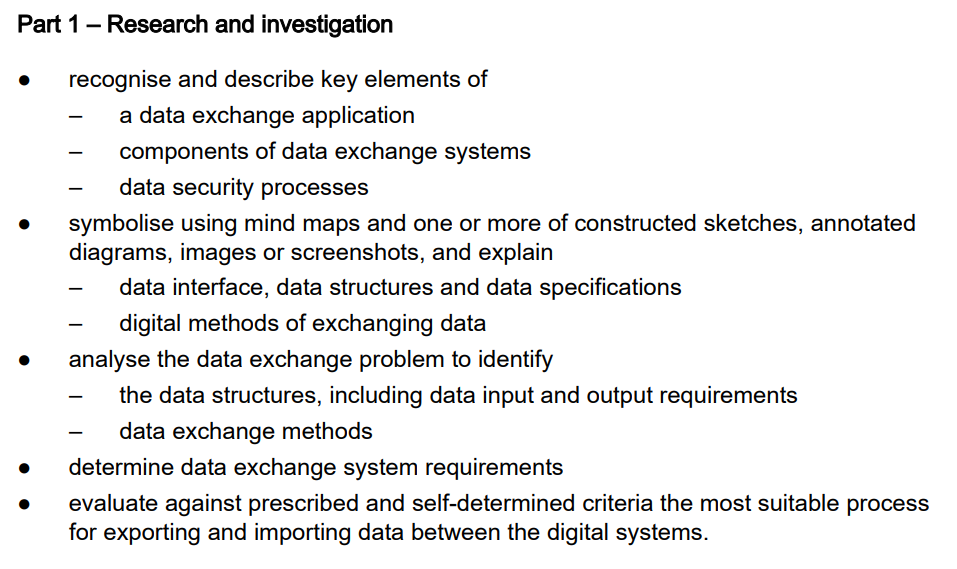 iii. Data security processesAO3: Analysis – relate all relevent information of data security presented here to the current problem and contextPage 1 or 2 (wherever there is room) – in a floating text field titled:“Recognition and Description of Data Security Processes”AO2: Symbolise and explain:Evidence your research retrieval and comprehension of:i. Data interface"In computing, an interface is a shared boundary across which two or more separate components of a computer system exchange information." There are multiple interfaces in the OSI model, within code modules, and within data exchange. Given that this ISMG specifically refers to data interface, I’d suggest:explain what Really Simple Syndication is (and use the Heritage Register RSS to help explain).explain what an Application Programming Interface is (and use the weeds API to help explain) – especially its uniform URL interface (refer to one of the REST principles below of uniformity)Difference between RSS and APIPage 3: In a floating text field titled:“Explanation of Data Interface”ii. Structures and specificationsXML vs JSON – explain both format notation, specification or syntax. Use snippets of the two data sources to help explain – and arrows, to ‘point out’ the elementsPage 3: In a floating text field titled:“Explanation of Structures and Specifications”iii. Data flow relationships within and between systemsDraw a DFD level 0 and then refine to level 1 to illustrate data flow throughout entire systemPage 3: In a floating text field titled:“Symbolisation and Explanation of Data flow Relationships Within and Between Systems ”iv. Digital methods of exchanging dataOther topics that could be of use in demonstrating “retrieving and comprehending” to symbolise and explain data interface, or digital methods of exchanging data include:A summary of HTTP data exchange – such as: https://developer.mozilla.org/en-US/docs/Web/HTTP/Overview Explaination of RESTful principles – and how the API is STATELESS, which how this affects the method of exchanging dataAPI vs SOAPA very brief retrieval and comprehension of other / alternative digital methods of exchanging data, including but not limited to:File transfer (FTP), or another protocol mentioned underneath, and how this is different from HTTPSMTP, P2P, RPC, UDP and streamed packets – see the OSI model for more infoThere is scope here to mention Python libraries and their methods available to implement the exchange:Requests library for HTTP exchange – https://docs.python-requests.org/en/master/ Element Tree for XMLMethods - https://docs.python.org/3/library/xml.etree.elementtree.html JSON.   https://docs.python.org/3/library/json.html  dump()  Dictionary to JSON filedumps()  Dictionary to JSON stringload()  JSON file to Dictionary (deserialise)loads()  JSON string to DictionaryPage 3: In a floating text field titled:“Explanation of Digital Methods of Exchanging Data ”AO3: Analyse:Data exchange problemAnalysis of stimulus / technical proposal. Relevent information related to data securityAnaylsis of information – see aboveto identify:i. Data structuresAnalysis, according to QCAA, is “dissect to ascertain and examine constituent parts”. I’d suggest:Draw up a data spec table showing all key / elements available within the two data sources, a sample value / text, attribute if any (XML), data type (especially for JSON), and 100% any additional comments or annotations in your own language (e.g. ‘this element can be used to identify a green event’). If there is hierachical (nested) data for any key / element, ensure you reflect this relationship in your table or diagram (e.g. indentation or colour key to show child elements).Page 4Tag: “Analysis of problem and information to identify data structures”ii. Data exchange methodsExplicitly Identify the two data sources, providers, and any other caveats, legal, usage requirements, etc. From this, identify the data exchange methods to be used:Communcation protocol (e.g. HTTP / HTTPS over TCP / IP – OSI layer?). Architectural pattern (i.e. API / RSS)Data format (i.e. JSON / XML)Now pick out the relevant Digital methods of exchanging data from AO2 and Data security processes from AO1 and make decisions as to what might be used or useful in this solving this particular data exchange problem (and state why). Obviously, mention anything else of use in AO1 or AO2 (Retreival and comprehension) here.Page 4Tag: “Analysis of problem and information to identify data exchange methods”iii. Risks to dataSecurity risks:confidentiality (e.g. unauthorized or unauthenticated access)consequences?integrity (e.g. malicious corruption)malicious interference to cause an availability riskTechnical risks:latency, jitter, QoS guarantee and timelinessThere are many risks, especially to this localised solution. What others can you can think of? Mitigation strategies?Page 4Tag: “Analysis of problem and information to identify risks to data”iv. Coded componentsUse the first A4 code page below to identify core code implementation of the base level functionality described so far.You must show code refinements later on, so don’t delete any code that is over written from here.Use the first A4 code page below to identify core code implementation of the base level functionality described so far.You must show code refinements later on, so don’t delete any code that is over written from here.AO4: Determine:i. Data exchange requirementsDetermine data exchange requirements for the weeds API or Heritage Register RSS web feed:URLs, URI segments, parameters or any filtersKeys, tokens or signatures required (probably none, but specify this)Handling the expected response – suggest you map expected response format to any data structure(s) (“deserialisation”) identified in the target format in AO5 synthesisRequired code libraries or modulesRefer to any previous analysis, retrieval and comprehension work, that affects these requirements, particularly:Stateless communicationData structures / source format notation or syntax, and how this affects parsing requirementsPage 5Tag: “Determination of Data Exchange Requirements”ii. Security strategy for dataThere is a base level of security already implemented in your system, when endpoints use TLS over HTTP, or require OAuth tokens or API keys. Explicitly identify these as “determined as part of the overall security strategy”. Additional measures in your security plan could include:Delivery of web application over HTTPSError handling for timeoutsTurn off debug messages on live systemsFor event creation of weed removal events (read the stimulus), you’ll be acquiring user input. This is an entry point for malicious code, so consider:Santisation of inputAuthentication or authorization mechanismData integrity checksAcutally explain how you are going to implement thesePage 5Tag: “Determination of Security Strategy for Data”iii. Code for the data conversion programModular code snippet(s). Not all of it – just the data transfer component(s).1 x A4 portrait page of code belowiv. Prescribed and self-determined criteriaPrescribed and self-determined criteria – list (you’ve done this before in IA1 and IA2), avoid using the QCAA task specifciations as criteria.The confusing part of IA3 is that on the task sheet you are asked to “evaluate the most suitable process for exporting and importing data between the digital systems against prescribed and self-determined criteria”. Yep. Though this doesn’t “match” to ISMG well, best to include a small part of evaluation here to meet project conventions. Basically make this one of your criteria, and evaluate it “on-the-spot”.Also, keep checking the task sheet for anything else I’ve missed..Page 5Tag: “Determination of Prescribed and Self-determined criteria”AO5: Synthesis of relevant information and ideas to determine:AO5: Synthesis of relevant information and ideas to determine:Suggest page use:Suggest page use:i. Data componentsThere is overlap with earlier ISMG here, but they key here for synthesis is to be exact in what you need:Data storage variables and structure server side (e.g. object, list, tuple, set, dict, or combination there-of – such as “Element Tree”). Be exact. Use code snippets or samples to illustrate hierarchies, indices, etc.Session data? User data? Logs? User inputs? Data to render (output)? There will be data that sits “outside” the interchange data that must be synthesised. 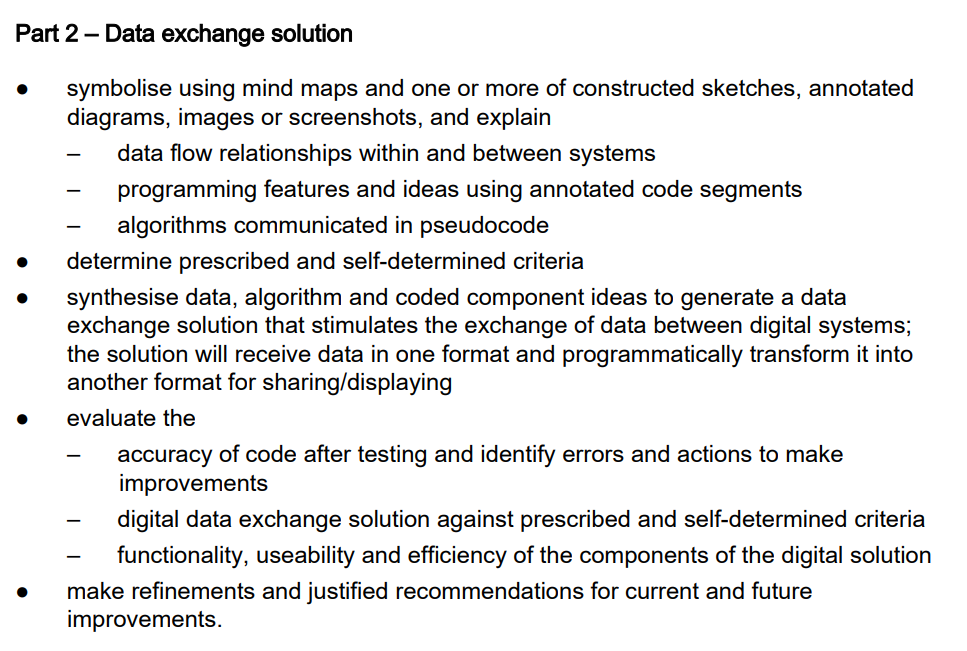 OPTIONAL – YOU DO NOT HAVE TO DO THE FOLLOWING, THEY ARE JUST IDEAS:If you are feeling really tricky, try a UML Class Diagram or Data Structure Diagram (fancy method of illustrating / symbolising the above server-side data structures), which might include:Variables, fields, data types, constraints, useage, etc. Methods, e.g. remove, create new, search / sort, etc. – only specify the function calls and / or parameters in any diagram as illustration of modularisation / encapsulation. Then refer to the algorithms below that do the “heavy lifting” (i.e. implementation of these method declarations)Method declarations may include computational transformation (i.e. deserialisation) of data from data interface:Data Interface >>Server >>^^ Client (serialisation back to server – unlikely?, or server >> ?)ERD for any third party storage / data recording (if so, include some SQL as per IA1 / IA2). AN EXTERNAL DATA STORAGE (e.g. SQLITE DATABASE) IS NOT A REQUIREMENTMuch of this mark will be mirrored in the AO4 determination result – there is a significant “overlap” herepage 6 and / or page 7Use subheading “Synthesis of Data Components”3 A3 pages landscape totalii. Algorithm components (these aren’t as big of weighting as IA2 and IA1, but still important)Use pseudocode and text fields to write modular algorithms for:Deserialisation and parsing of data sources – suggest two different algorithms, one for XML, one for JSONOther / extended functionality algorithms that operate on shared data structures (e.g. sort, search, manipulate, append or filter)Rendering records client-side algorithms, event triggers from UI, anything else?Implementation of any methods mentioned in data componentsKeep to syllabus standards as always: https://digisoln.com/computational_thought/QCAAmaterials.html page 7 and / or page 8Use subheading “Synthesis of Algorithm Components”3 A3 pages landscape totaliii. Coded componentsOnce again, the task sheet includes an eval that you have to include but doesn’t match well for the ISMG:evaluate theaccuracy of code after testing and identify errors and actions to make improvementsdigital data exchange solution against prescribed and self-determined criteriafunctionality, useability and efficiency of the components of the digital solutionmake refinements and justified recommendations for current and future improvementsSet of 3 x A4 portrait pages below.Set of 3 x A4 portrait pages below.Prescribed CriteriaEvaluation of:impacts (of data transmission on personal, social, and economic needs)coded componentsdata exchange solutionData for justificationtestingqualitive / quantitivescreen shots??Refinements made to code /Recommendations for futureSelf-Determined CriteriaEvaluation of:impacts (including Personal, Social, Economic, Ethical, Legal and Sustainability impacts)coded componentsdata exchange solutionData for justification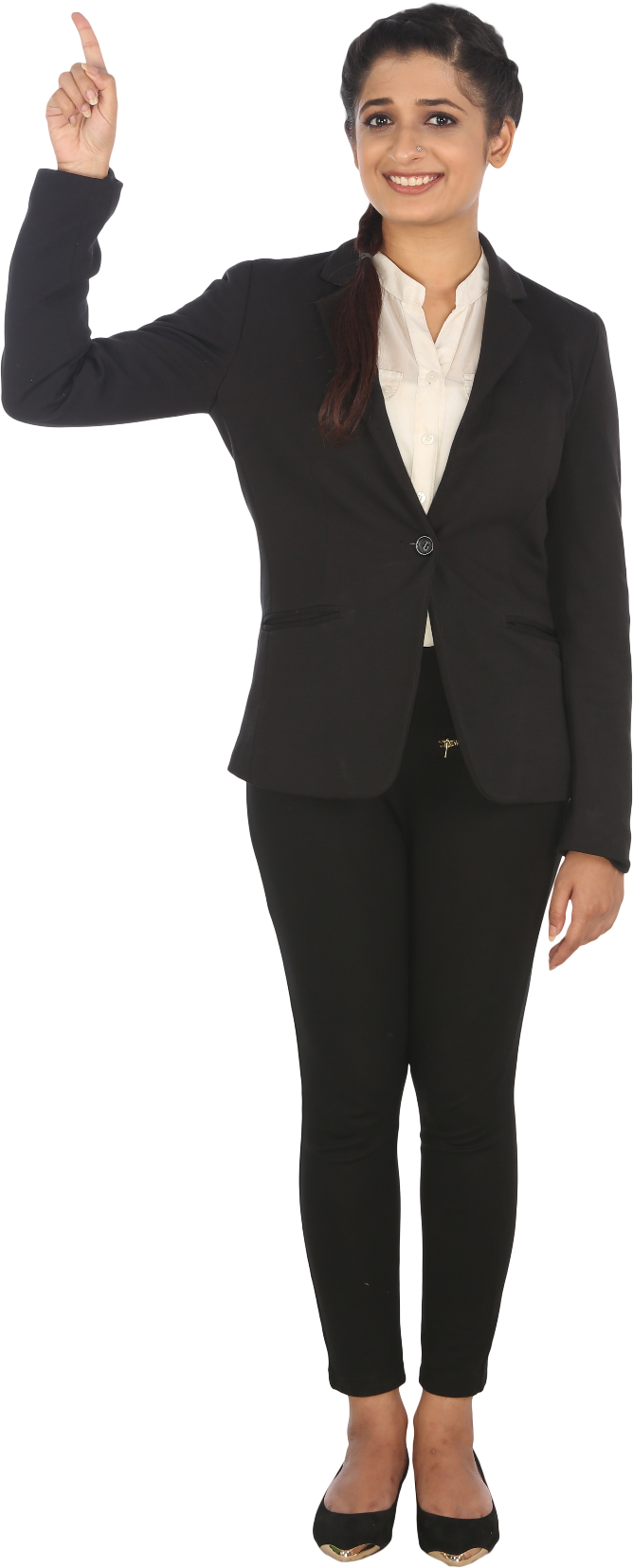 Refinements made to code /Recommendations for future